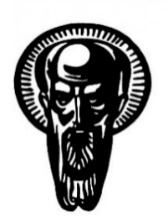  Утвърдил: …………………..	/проф. дпн Милен Замфиров			Декан на ФНОИ/ Утвърдена от ФС на ФНОИ с протокол №  ..... / ....................УЧЕБНА ПРОГРАМАПрофесионално направление:   ……………………………….Докторска програма:		   ……………………………….Учебна дисциплина:	         „…………………………………….…………………..“        				(задължителна / избираема)Преподавател:       ……….………………………………Учебно съдържаниеКонспект за изпит БиблиографияОсновна:……….……….Допълнителна:………………Дата: ...........	                                                Съставил: (научна степен, академична длъжност и две имена)Приета от катедрен съвет на катедра „…………………………………“  с протокол № ..... / .............................Ръководител на катедра: (научна степен, академична длъжност и две имена)СОФИЙСКИ УНИВЕРСИТЕТ „СВ. КЛИМЕНТ ОХРИДСКИ“ФАКУЛТЕТ ПО НАУКИ ЗА ОБРАЗОВАНИЕТО И ИЗКУСТВАТАУчебна заетостУчебна заетостФормаФормаХорариумАудиторна заетостАудиторна заетостЛекцииЛекцииАудиторна заетостАудиторна заетостСеминарни упражненияСеминарни упражнения                                                                                                 Обща аудиторна заетост                                                                                                 Обща аудиторна заетост                                                                                                 Обща аудиторна заетост                                                                                                 Обща аудиторна заетостИзвън-аудиторна заетостИзвън-аудиторна заетостРефератРефератИзвън-аудиторна заетостИзвън-аудиторна заетостПрезентацияПрезентацияИзвън-аудиторна заетостИзвън-аудиторна заетостНаучно есеНаучно есеИзвън-аудиторна заетостИзвън-аудиторна заетостКурсов учебен проектКурсов учебен проектИзвън-аудиторна заетостИзвън-аудиторна заетостУчебна екскурзияУчебна екскурзияИзвън-аудиторна заетостИзвън-аудиторна заетостСамостоятелна работа в библиотека с ресурсиСамостоятелна работа в библиотека с ресурсиИзвън-аудиторна заетостИзвън-аудиторна заетостАнализ на научна литератураАнализ на научна литератураИзвън-аудиторна заетостИзвън-аудиторна заетост……………………………………….. (друго)……………………………………….. (друго)Извън-аудиторна заетостИзвън-аудиторна заетостВ зависимост от спецификата на учебната дисциплина с и изискванията на преподавателя е възможно да се добавят редове или да се премахнат ненужни такива. В зависимост от спецификата на учебната дисциплина с и изискванията на преподавателя е възможно да се добавят редове или да се премахнат ненужни такива.                                                                                        Обща извънаудиторна заетост                                                                                       Обща извънаудиторна заетост                                                                                       Обща извънаудиторна заетост                                                                                       Обща извънаудиторна заетост                                                                                                               ОБЩА ЗАЕТОСТ                                                                                                               ОБЩА ЗАЕТОСТ                                                                                                               ОБЩА ЗАЕТОСТ                                                                                                               ОБЩА ЗАЕТОСТ                                                                                               Кредити аудиторна заетост                                                                                               Кредити аудиторна заетост                                                                                               Кредити аудиторна заетост                                                                                               Кредити аудиторна заетост                                                                                     Кредити извънаудиторна заетост                                                                                     Кредити извънаудиторна заетост                                                                                     Кредити извънаудиторна заетост                                                                                     Кредити извънаудиторна заетост                                                                                                                      ОБЩО ЕКСТ (10 ЕКСТ за задължителни и 5 ЕКСТ за избираеми)                                                                                                                      ОБЩО ЕКСТ (10 ЕКСТ за задължителни и 5 ЕКСТ за избираеми)                                                                                                                      ОБЩО ЕКСТ (10 ЕКСТ за задължителни и 5 ЕКСТ за избираеми)                                                                                                                      ОБЩО ЕКСТ (10 ЕКСТ за задължителни и 5 ЕКСТ за избираеми)№Формиране на оценката по дисциплинатаФормиране на оценката по дисциплината% от оценката% от оценкатаИнформационно търсене и колективно обсъждане на доклади и рефератиИнформационно търсене и колективно обсъждане на доклади и рефератиУчастие в тематични дискусии в часоветеУчастие в тематични дискусии в часоветеДемонстрационни занятия Демонстрационни занятия ПортфолиоПортфолиоТестова проверкаТестова проверкаРешаване на казусиРешаване на казусиИзпит  (поради спецификата на учебния план на докторантите, тази форма на оценяване задължително трябва да бъде предвидена, като всеки преподавател преценява тежестта на изпита като форма на оценка за конкретната дисциплина)Изпит  (поради спецификата на учебния план на докторантите, тази форма на оценяване задължително трябва да бъде предвидена, като всеки преподавател преценява тежестта на изпита като форма на оценка за конкретната дисциплина)В зависимост от спецификата на учебната дисциплина и изискванията на преподавателя е възможно да се добавят редове или да се премахнат ненужни такива.В зависимост от спецификата на учебната дисциплина и изискванията на преподавателя е възможно да се добавят редове или да се премахнат ненужни такива.Анотация на учебната дисциплина:Предварителни изисквания:Очаквани резултати:Индикативна целева група:Докторанти от докторска програма „……………………………………………….“ в редовна, задочна или самостоятелна форма на обучение, както и заинтересовани от проблематиката докторанти от всички останали докторски програми във Факултета по науки за образованието и изкуствата.№Тема:Хорариум12345678910№Въпрос12345678910